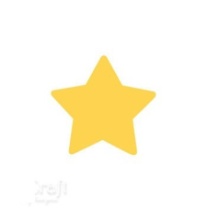 Gwiazdka1. Świeci gwiazdka, jedna, druga,główką kręci, oczkiem mruga.Wszystkie gwiazdki zaświeciły,wszystkie razem zatańczyły.2. Chodź gwiazdeczko, chodź gwiazdeczko,zabawimy się w kółeczko.Chodź gwiazdeczko, chodź gwiazdeczko,zabawimy się w Kółeczko.3. Krążą w kółko gwiazdki obie,czasem nogą tupną sobie.Czasem główką pokiwająi mrugają, wciąż mrugają…Bałwanek 1. Pada śnieżek już od rana,ulepimy dziś bałwana.Ref.: Hejże, ha! xx 1 Hejże, ha! xxStoi bałwan, stoję ja.2. Zatańczymy z nim wesoło:–chodź bałwanku! Zróbmy koło!Ref.: Hejże, ha! xx Hejże, ha! xxTańczy bałwan, tańczę ja.3. Skacze bałwan jak sprężynka,grubym brzuszkiem kręci młynka.Ref.: Hejże, ha! xx Hejże, ha! xxSkacze bałwan, skaczę ja.4. Robi bałwan piruety.Oj, przewrócił się, niestety…Ref.: Hejże, ha! xx Hejże, ha! xxSiedzi bałwan, siedzę ja.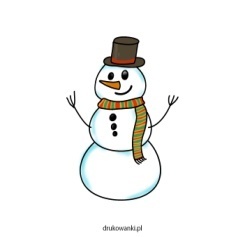 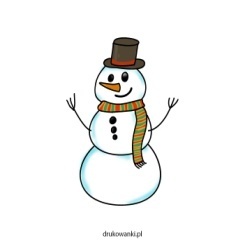 Babcia i Dziadek1. Babcia już od ranapięknie podśpiewuje,po domu się krząta,obiadek gotuje.2. Dziadziuś na zabawęzawsze ma ochotę,zawsze uśmiechniętyi ma serce złote.3. Muszę to powiedzieć,chociaż jestem mały.Babcia jest kochana,a dziadziuś wspaniały.4. Dziś jest Wasze święto,zaśpiewajmy chorem:babcia jest królową,a nasz dziadek królemWierszyk dla Babci i DziadkaNiech Dziadzio z BabuniąTak nam długo żyją,Póki komar i mucha Morza nie wypiją.A ty mucho, ty komarzePijcie wodę powoli,Aż się Dziadzio i BabciaNażyją do woli!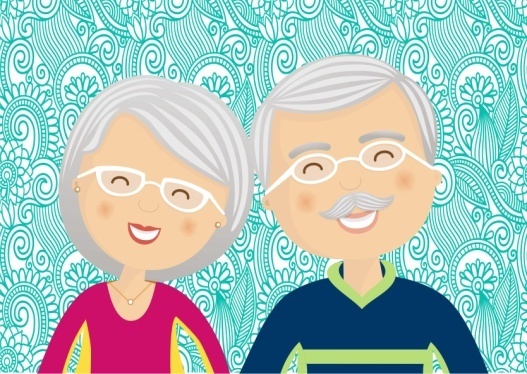 